Bài 1 (4 điểm). 1. Thực hiện phép tính:2. Tính giá trị biểu thức C = 2x2 – 3x + 5 với |x| = Bài 2 (4 điểm). Tìm x, y, z:Bài 3 (4 điểm) Ba khối 6, 7, 8 của một trường THCS có tất cả 441 học sinh. Nếu  số học sinh khối 6,  số học sinh khối 7;  số học sinh khối 8 tham gia dự thi “Đấu trường toán học Vioedu” thì số học sinh còn lại của ba khối bằng nhau. Số học sinh không tham gia thi của mỗi khối chiếm bao nhiêu phần học sinh của khối ấy.Tính số học sinh mỗi khối của trường đó.Bài 4 (6 điểm) Cho tam giác ABC cân tại A (, AB > BC). Lấy D là trung điểm của AC. Từ A kẻ AG  BD (G thuộc tia BD), từ C kẻ CK  BD ( K thuộc BD).a) Chứng minh ADG = CDK. Từ đó suy ra AK = CGb) Trên đoạn thẳng BD lấy điểm E sao cho . Từ C kẻ CH  AE ( H thuộc tia AE). Chứng minh CE là tia phân giác của góc HCKc) Chứng minh .Bài 5 (2 điểm) Cho biểu thức:Chứng minh rằng Sn không là số nguyên.Họ và tên thí sinh: …………………………………………………Số báo danh: ………………Học sinh làm cách khác ra kết quả đúng được toàn bộ điểm câu đó.UBND HUYỆN GIA LÂMTRƯỜNG THCS TT TRÂU QUỲNăm học: 2022 - 2023ĐỀ KIỂM TRA KHẢO SÁT HỌC SINH GIỎIMôn : Toán     Khối  7 Thời gian: 90 phútUBND HUYỆN GIA LÂMTRƯỜNG THCS TT TRÂU QUỲĐÁP ÁN + BIỂU ĐIỂMĐỀ THI KHẢO SÁT CẤP TRƯỜNGTOÁN 7 – NĂM HỌC 2022- 2023BàiýĐáp ánBiểu điểm11A = - 1B = 1112Tìm x = và x = - Với x =  thì A = 4Với x =  thì A = 7Kết luận0,50,750,752ax = 1bCó a + b + c = 1 Có 1 nghiệm là x = 1 Chia và tìm được được nghiệm còn là x = 60,50,5c(x – 3)x+2.[1 – (x – 3)6] = 0Th1. x = 3Th2. (x – 3)6 = 1=> x = 4 hoặc x = 20,50,5d=> x = 4 hoặc -4y = 6 hoặc – 6z = 8 hoặc -80,50,53a) Tính đúngb) Gọi số học sinh của mỗi khối 6,7,8 lần lượt là a, b, c (a, b, c  N*, a,b,c < 441)Theo đề bài ta có:Và a + b + c = 441=> a = 162, b = 144, c = 135KL đúng1,50,50,50,2510,254Vẽ hình đúng đến câu a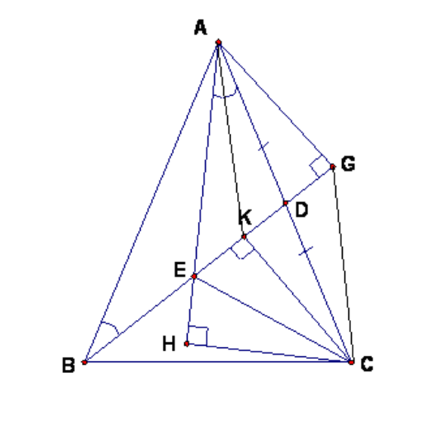 0,52,5aChứng minh  ADG = CDK (ch – gn)DK = DG, AG = CKChứng minh ADK = CDG (cgc)AK = CG 1,512bChứng minh ABG = CAH (ch – gn)AG = CH mà AG = CKCH = CK Chứng minh HEC = KEC (ch – cgv)CE là phân giác góc HCK0,50,250,250,50,250,251cCó HEC = KEC => Mà  (tc góc ngoài tam giác) (tc góc ngoài tam giác)  (1)Mà  (tam giác ABC cân) (2)Lấy 1 – 2 theo vế ta có:2. Mà  2.  = 2.   hay 0,50,55Vì A > 0 => Sn < n – 1 => n – 2 < Sn < n – 1 Nên Sn không là số nguyên0,50, 50, 50, 5Người ra đềNguyễn Thanh ThủyTổ, nhóm CM duyệtNguyễn Minh QuânBGH duyệtHoàng Văn Khuê